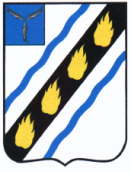 СТЕПНОВСКОЕ  МУНИЦИПАЛЬНОЕ  ОБРАЗОВАНИЕСОВЕТСКОГО МУНИЦИПАЛЬНОГО РАЙОНАСАРАТОВСКОЙ ОБЛАСТИСОВЕТ  ДЕПУТАТОВ (четвертого созыва)  РЕШЕНИЕот 20.02.2023 № 199О предложении кандидатур для назначения в составучастковых избирательных комиссий территориальной избирательной комиссии Советского муниципального районаВ связи с формированием участковых избирательных комиссий территориальной избирательной комиссии Советского муниципального района на пятилетний срок полномочий (2023-2028г.), в соответствии с пунктом 4, статьи 27 Федерального закона от 12 июня 2002 года № 67-ФЗ «Об основных гарантиях избирательных прав и права на участие в референдуме граждан Российской Федерации», Совет депутатов РЕШИЛ:1. Предложить территориальной избирательной комиссии Советского муниципального района для назначения в состав участковых избирательных комиссий с правом решающего голоса следующие кандидатуры: избирательный участок № 1431Бондаренко Ольгу Ивановну, 08.10.1974 года рождения;избирательный участок № 1432Черникову Наталью Викторовну, 11.06.1973 года рождения;избирательный участок № 1433Шишкину Ирину Юрьевну, 31.03.1976 года рождения;избирательный участок № 1434Лушину Наталью Викторовну, 22.12.1979 года рождения;избирательный участок № 1435Варавкину Светлану Николаевну, 16.12.1963 года рождения;избирательный участок № 1436Салтаеву Ольгу Валерьевну, 30.01.1977 года рождения.2. Направить настоящее решение и заявления кандидатур о согласии на назначение членом участковой избирательной комиссии избирательного участка с правом решающего голоса и требуемых документов в территориальную избирательную комиссию Советского муниципального района.Глава Степновскогомуниципального образования						А.М. Зотов